          《在线课堂》学习单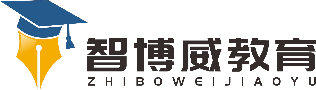 班级：                姓名：                 单元数学1年级下册第4单元课题4.数的顺序温故知新1、把下列数字按数的顺序，（从小到大排）     35  60  71  90  19  100(   )<（  ）<（  ）<（  ）<（  ）<（  ）自主攀登2、65和73之间的数有(   )、（  ）、（  ）、（  ）、（  ）、（  ）、（  ）	           稳中有升3、把合适的数圈出来。（1）65和(60、44、89)很接近。（2）80比(70、85、100)少一些。说句心里话